Rejtvénypályázat   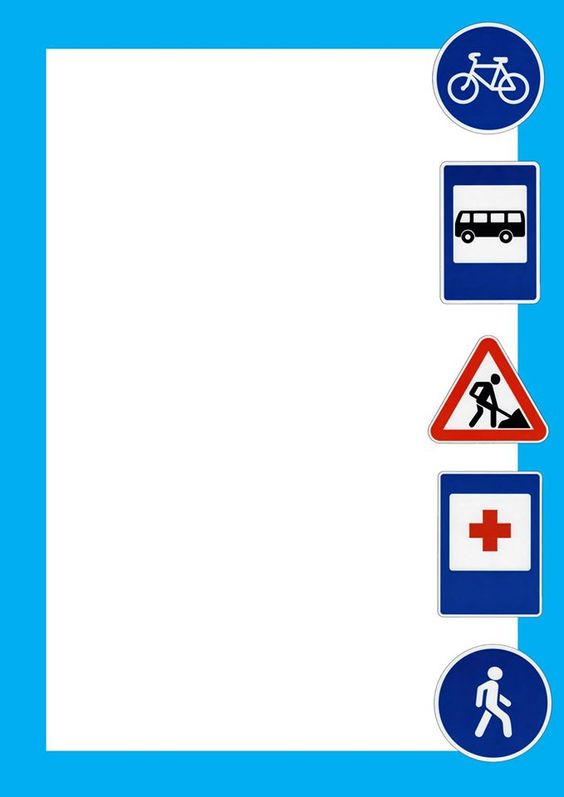 A Kaposvári Rendőrkapitányság és a Városi Balesetmegelőzési Bizottság közlekedési rejtvénypályázatott hirdet az álltalános iskolás tanulók            számára.A keresztrejtvény megfejtését a Kaposvári Rendőrkapitányságra kell    beküldeni. A beküldőt keresztrejtvény lapjának hátoldalára kérjük, írják rá a megfejtő                adatait (név, életkor, lakcím, iskola, osztály).Beküldés határideje: 2019.március.26. Beküldés címe:Kaposvári Rendőrkapitányság,7400 Kaposvár, Szent Imre utca 12.Pályázat célja:  A közlekedési fogalmak kiterjesztésének ismerete, továbbá      balesetmegelőzési ismeretek fejlesztése.A pályázat részletei:Ezen rejtvény pályázat az iskolák tanítási időszakában folyamatos lesz. Az iskolák részére újabb rejtvények kiküldése, minden hónap első             hetében történik meg elektronikus úton.A nyertesek kisorsolása minden hónap utolsó hetében történik.                           A beérkezett megfejtésekből, külön húzzuk és díjazuk az alsó és                  felső tagozatsokat. Alsó és felső tagozatsok közül 2-2 személy kerül           kihúzása. Az iskola tájékoztatást fog kapni telefonos úton a nyertesekről. Nyeremények: 1-4 osztályos diákok részére közlekedés biztonsági csomag.5-8 osztályos diákok részére balesetmegelőzési csomag.Sok sikert és jó szórakozást kívánunk a diákok részére!                                       K E R E S Z T R E J T V É N Y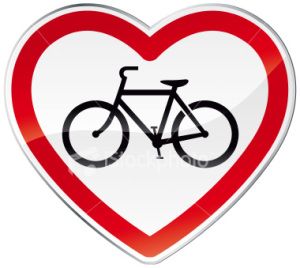 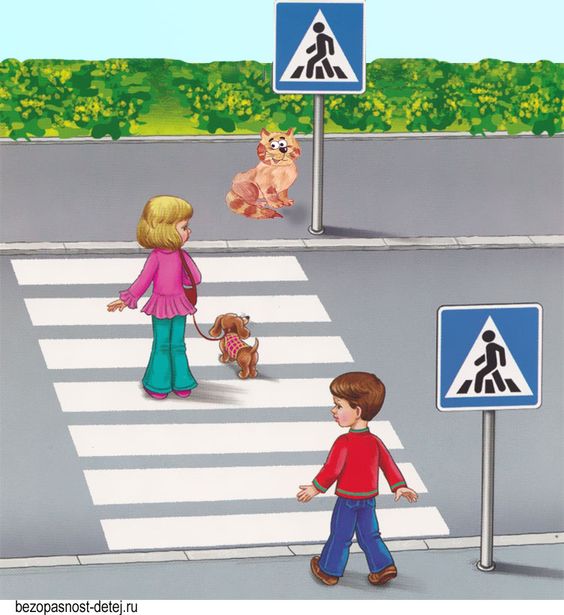 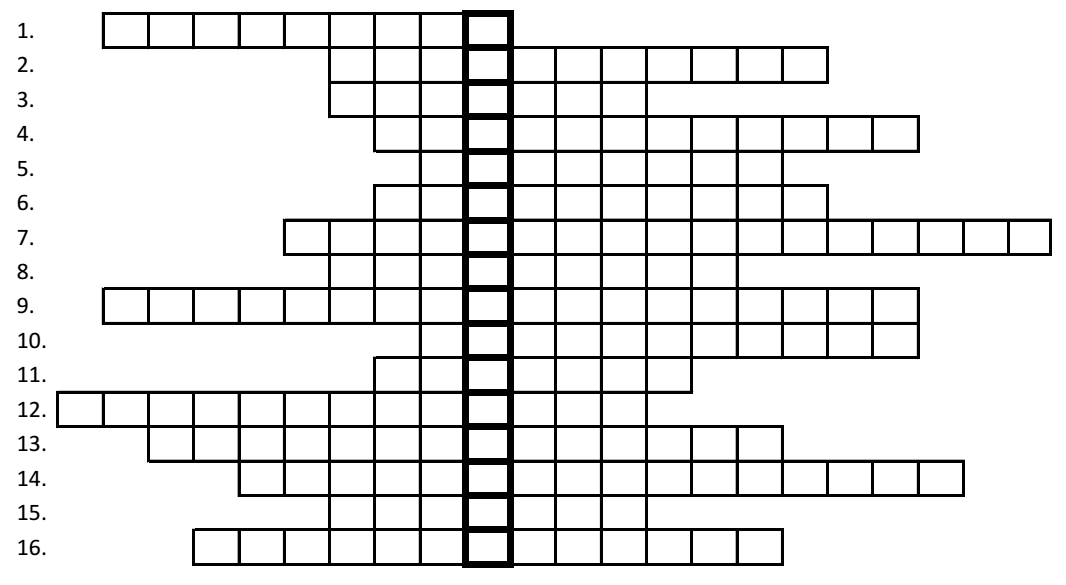 Továbbhaladási jog, a közlekedés más résztvevőivel szemben.	Vasúti átjáróknál van kihelyezve.Személygépkocsival történő előrehaladás ellentéte.A járművek sebeségét mutatja.Kisebb és nagyobb is lehetek, illetve korlátoznak is.Bajban vagy ezt a számot hívod.Vannak, olyan parkolóhelyek melyeket olyan személyek használhatnak, akik kerekesszékkel közlekednek.	 milyen tábla vagyok?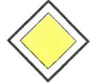 Lakóterületen 50 km/h-val közlekedhetek gépjárművel. Milyen szabály vagyok amit be kell tartani? Két keréken közlekedhetsz rajtam, útburkolati jelel felfestettek engem. Itt személygépkocsi és motor nem közlekedhet. Járművön utazok és a kívánt irányba tartok. Az utak találkozása vagyok.	 Engem elháríthatsz, ha figyelsz minden helyzetre.	 Iskolában tantárgy vagyok. Megtanulod megóvni a természetet. Kerékpár egyik kötelező tartozéka vagyok. Szabálykövetés ellentéte vagyok. 	                                      MEGFEJTÉS: …………………………………………………………